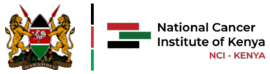 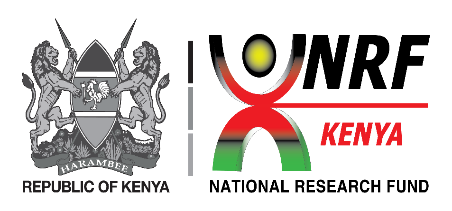 CALL FOR PROPOSALS ON CANCER RESEARCH IN KENYAProposal OutlineCall Reference NumberIndicate the call reference number. Title of the ProjectProvide the title and Acronym(s)Details of the Applicants Name of the applicant and institution, gender, email, telephone, age, location, indicate if you are a person living with disability. Name of the co-investigators and institution, gender, email, telephone, age and location. Please provide these details for all the co-investigators.Project Summary (Maximum 400 words)Outline the problem, how the problem will be addressed, objectives, expected outputs, outcomes and impact.Project Background (Maximum 400 words)Indicate the relevance of the project in regard to prevention, control and management of cancer and its socio-economic effects.Problem Statement (Maximum 400 words) Indicate in detail the problem the project seeks to address.Justification (Maximum 350 words)Explain why it is important to address the problem.Goal and Objectives (Maximum 300 words)State the general and the specific objectives of the project.The scope (Maximum 300 words)Outline the scope of the project. Approach (Maximum 500 words)Explain how you are going to consider the following;Mainstreaming of gender, equality and inclusivity.Indicate the involvement of public and private sector.Policy relevance.Novelty and Innovation in science and practice in cancer care and management. Methodology (Maximum 750 words)Indicate the following;Research design and approach, Data collecting methods and instrumentsSampling strategyData analysis techniques and proceduresEthical considerations Indicate the Expected Output, Outcome and Impact (Maximum 400 words) Deliverables and Timelines (Maximum 400 words)Provide a breakdown of Key Deliverables and Milestones.Provide a detailed gantt chart or an individualized work planBudget Using the prescribed budget template, present a comprehensive budget breakdown that covers all costs associated with the project including and not limited to; direct research costs, equipment, supplies, and travel, among other costs.Project Team and Expertise (Maximum 700 words)Highlight the qualifications and expertise of the team members who will be involved in the project. Sustainability (Maximum 300 words)Indicate and provide a clear dissemination and adoption plan on the research outputs. Risk Management (Maximum 300 words)Identify potential risks and challenges and provide a risk management strategy to mitigate them effectively. Note: Font SizeAll proposals in should be typed in font 12 (Times New Roman) on A4 size paper, 1.5 spacing, and on one side of the page.Page margins will be as follows: left 40 mm (1.5 inches) all other sizes 25 mm (1Inch)Page numbering e.g. 1, 2, 3, etc should be Bottom centre and all preceding pages except cover page should have Roman Numbering system (i.e. i, ii, iii, etc)